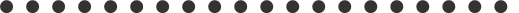 Автономное учреждение дошкольного образования  Муниципальногообразования  Заводоуковский   городской округ«Центр развития ребёнка  - детский сад «Золушка»Оценка качества развития речиу дошкольников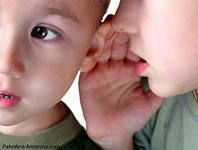 Составила: воспитатель Иванова А.Л.,Заводоуковск, 2014Пояснительная запискаДанный буклет позволяет оценить уровень сформированности речеязыковой компетенции детей 4, 5 и 6-летнего возраста, по методике Крупенчук О.И. Уровень сформированности речеязыковой компетенции определяется на основе совокупной оценки результатов выполнения тестовых заданий по трем основным показателям: - состояние лексикона (объем словарного запаса и его системная организация);- грамматическая компетенция (словоизменительные, словообразовательные и синтаксические навыки и умения);- фонетико-фонологическая компетенция (фонематический слух, просодика, слоговая структура слова, навыки звукового анализа и синтеза).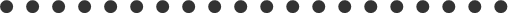 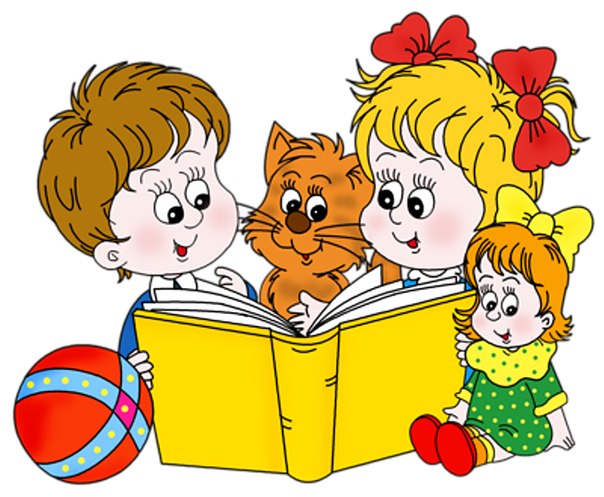 Часть 1 «Изучение особенностей развития связной речи ребенка»Задачи: 1. Изучить особенности понимания и смыслового восприятия речи2. Выявить умение соотносить слово с картинкой, узнавать изображение по слову3. Выявить умение составлять рассказ по сюжетной картинкеМатериал:  кукла Катя, подарочная коробочка, медвежонок,  картинка – Мишутка играет в игрушки, рядом Медведица.Методика.- Сегодня кукла Катя для тебя приготовила сюрприз. Хочешь узнать, какой? Давай посмотрим вместе. Какая красивая коробочка! Тебе нравиться? Давай посмотрим, чем она украшена. Содержание диагностического задания и критерии оценки.Найди на коробке лошадку. Покажи, где чашка.Найди на коробке мальчика.Покажи, где нарисован передник.Покажи, где цветок.3 балла – безошибочно самостоятельно показывает все предметы2 балла – допускает 1-2 ошибки в выборе предмета или требует повторного названия1 балл – выбирает неправильно 3 из 5 предметовВоспитатель открывает коробку, в которой находятся медвежонок и набор предметов мебели. Достает медвежонка.- Кто это? От куда он взялся? Вот послушай. Жили – были 3 медведя. Один медведь был папа, и его звали Михаил Потапович. Он был большой и лохматый. На нем была красная рубашка и синие брюки. Другая была мама – медведица. Ее звали Настасья Петровна. Она была в белой кофте и синей юбке. Третий был маленький медвежонок, и звали его Мишутка. Он был в желтых штанишках и белой шапочке.  Как ты думаешь, кто это: медведь – папа, мама – медведица или Мишутка? Как ты догадался, что это Мишутка?  (предметы одежды, размер). 3 балла – слушает внимательно, безошибочно самостоятельно сразу узнает медвежонка и обосновывает свой ответ2 балла – слушает рассказ, узнает медвежонка, но обосновать ответ не может1 балл – слушает не внимательно, не понимает задания без дополнительных вопросов и пояснений. Соглашается с тем, что это – Мишутка. - Послушай, как ласково мама называет своего медвежонка: Мишутка, Мишенька.  А как тебя ласково называет мама? Посмотри, Мишутка нарисовал картинку. Тебе она нравиться? Давай расскажем, о чем эта картинка? Начало годаКто это? Что делает Мишутка?Какие игрушки у Мишутки?Что это?	Конец годаПро что эта картина? Во что играет Мишутка?Какие у него игрушки?Что делает его мама?3 балла – самостоятельно начинает рассказ по картине, отвечает на все вопросы, пользуется распространенными предложениями2 балла – отвечает на все вопросы, используя простые предложения из 2-3 слов 1 балл – отвечает только на 2-3 вопроса, пользуется ситуативной речью (вместо слов – указательные жесты, односложные ответы)Результат: Высокий уровень: 5-6 балловСредний уровень: 3-4 баллаНизкий уровень: 1-2 баллаЧасть 2 «Изучение особенностей развития словаря ребенка»Задачи: 1. Выявить в наличие в активном словаре детей слов, обозначающих предметы быта (мебель, одежда, посуда)2. Определить умения обозначать словом части и особенности предмета, видеть различия в близких по внешнему виду и назначению предметах3. Определить возможность использования в речи обобщающих слов (мебель, одежда, посуда)Материал:  подарочная коробочка, медвежонок,  набор предметов мебелиМетодика.- Поздоровайся с медвежонком. Спроси, как у него дела? Хочешь еще что-нибудь спросить у Мишутки? Медвежонок приехал к нам в гости, но ему негде жить,  давай сделаем для него комнату. (Мебель из коробки). Содержание диагностического задания и критерии оценки.- Что это? (ребенок называет предмет и ставит его в комнату)Мишутка: Для чего нужен стул? Как узнать стул? А это что? (кресло). Расскажи, что есть у кресла? А вот еще большое кресло (диван). Как узнать, что он диван? Что еще можно поставить в комнату? (воспитатель достает, ребенок называет – шкаф  и т.д.)Воспитатель: Красивая комната получилась у медвежонка? Что мы расставили в комнате? (мебель).3 балла – все предметы называет правильно, выделяет 2-3 части предмета, его свойства, самостоятельно различает близкие по внешнему виду и назначению предметы (кресло, стул, диван). Определяет назначение предмета, называет обобщающее слово.2 балла – все предметы называет правильно, выделяет части и назначения не у всех предъявленных предметов. Различает близкие по назначению и внешнему виду предметы с помощью воспитателя. Не может назвать обобщающее слово.1 балл – допускает ошибки в названиях предметов, называет единичные части и свойства предметов с помощью воспитателя. Зрительно различает, но не обозначает словесно различия между близкими по внешнему виду и назначению предметами.Вместо предметов мебели можно взять предметы посуды или одежды. От сюда, тематика занятия: «Угостим Мишку чаем», «Поможем Мишутке одеться». Всего должно быть 5 предметов – 3 предмета, внешне и близкие по назначению. Можно ребенку предложить 2 или все три задания – «Комната для Мишутки», «Угостим Мишку чаем», «Поможем Мишутке одеться». Результат: Высокий уровень: - 3 балловСредний уровень: - 2 баллаНизкий уровень: - 1 баллЧасть 3 «Изучение особенностей развития грамматической правильной речи ребенка»Задачи: 1. Выявить умение правильно называть детенышей животных, употреблять эти существительные в единственном и множественном числе, именительном и родительном падежах2. Выявить умения словообразования: суффиксальный способ образования слов и образования слов на основе звукоподражания3. Определить умение согласовывать существительные и глаголы, изменять слова по родам4. Выявить уровень понимания и употребления предлогов  с пространственным значением – «в», «на», «за», «под», «около» Материал:  Мишутка, картинки с изображением зайчат, утят, ежат, щенков, цыплят. Картинки зверей взрослых зверей (мамы). Методика.- У нашего Мишутки много друзей. Хочешь узнать, кто его друзья?Содержание диагностического задания и критерии оценки.- Он принес их фотографии. Утенок – кря-коя. Что делает? (крякает). Цыплёнок – пи-пи-пи. Что делает?  (пищит) и т.д.Мишутка любит играть со зверятами в прятки. Ты хочешь поиграть с ним? Посмотри и запомни, кто и где сидит (повторить название детенышей). А теперь вы с Мишкой закроете глаза, а кто-то из зверей спрячется (убрать 1 картинку). Кого не стало? (лисят, ежат и т.д.)А теперь будет прятаться Мишутка. А водить и закрывать будут зайчата (перевернуть картинку с зайчатами, а ребенок прячет Мишку в шкаф, на шкаф или под шкаф. Затем воспитатель прячет Мишку, а ребенок ищет и говорит, где он был, повторяя предлоги).Зверята соскучились по своим мамам. Давай поможем им найти родителей (картинки зверей). Кто прибежал за своим ребенком? (Ребенок: курица прибежала за цыпленком и т.д.)Посмотри, все родители нашли своих детей? (Ребенок: у утки – утята и т.д.)3 балла – самостоятельно и правильно называет всех детенышей животных, безошибочно устанавливает согласование существительных и глаголов, владеет способами словообразования, понимает и правильно пользуется предлогами2 балла – называет детенышей животных, допускает 1-2 ошибки.  Согласовывает существительные и глаголы, в словообразовании затрудняется, действуя по образцу воспитателя; понимает предлоги пространственного значения, но затрудняется в их самостоятельном использовании, допуская 1-2 ошибки1 балл – называя детенышей животных, допускает более 3 ошибок, ошибается в использовании категории рода (хотя бы 1 раз), со словообразованием не справляется, затрудняется в понимании и правильном использовании предлогов п пространственного значения (допускает более 3 ошибок)Результат: Высокий уровень: - 3 балловСредний уровень: - 2 баллаНизкий уровень: - 1 баллЧасть 4 «Уточнение состояния звукопроизношения, уровня владения обще речевыми навыками»Задачи: 1. Изучить особенности  звукопроизношения детей и сравнить с показателями физиологической нормы2. Оценить уровень развития фонематического слуха, умения слышать  специально акцентируемый звук в словах3. Выявить наличие литературного опыта ребенка, умения прочесть стихотворение, чувствовать рифму и отгадывать описательные загадки с рифмующейся отгадкой4. Выявить отношение детей к заданию художественно-речевого содержанияДля уточнения звукопроизношения воспитатель наблюдает за произношением звуков во время повседневного общения и при выполнении диагностического задания. Сонорные звуки: [р], [рь], [л], [ль]. Шипящие: [ш], [ж]. Свистящие: [з], [зь], [с], [сь]. Звуки [ч], [ц]. педагог отмечает замену, искажения и отсутствие звука.     Для выявления умения слышать специально акцентируемый в речи воспитателя звук используется диагностическое задание. Материал:  МишуткаСодержание диагностического задания и критерии оценки.- Тебе прочитает стихотворение кто-то еще.  Аты послушай и отгадай, кто.Мыш-ш-шонку ш-ш-шепчет мышь-ш-шь:«Ты что ш-ш-шумишь, не спиш-ш-шь?»Мыш-ш-шонок ш-ш-шепчет мыш-ш-ши:«Ш-ш-шуметь я буду тиш-ш-ше»- Почему ты думаешь, что это мышонок?Ж-ж-жук упал и встать не мож-ж-жет.Ж-ж-ждет он: кто ему помож-ж-жет?- Почему ты думаешь, что это жук?3 балла – ребенок произносит слова правильно, передавая ритм, чисто и устойчиво произносит звуки, кроме шипящих, сонорных. Слышит и называет акцентируемый в речи звук («Это стихотворение читает мышонок («жук»)) и может объяснить2 балла – ребенок большинство слов произносит правильно, допускает отдельные  искажения в сложных словах; чисто произносит большинство звуков, кроме шипящих, сонорных, свистящих. Слышит акцентируемый в речи звук, но объяснения не дает1 балл – правильно передает ритм слова, но переставляет слоги во многих словах, наблюдаются многие нарушения звукопроизношения, на акцентируемый  звук в стихах реагирует неопределенно (смеется, на вопросы не отвечает)- Мишутка пришел с тобой поиграть. Он очень любит стихи и загадки. А ты любишь стихи?  Мишка просит прочесть ребенка свое любимое стихотворение. Если ребенок задание не принимает, тогда Мишка «начинает читать» стихотворение А. Барто из серии «Игрушки», а ребенок помогает ему.- А еще Мишутка любит загадывать загадки. Мишутка «загадывает» ребенку описательную загадку с рифмующейся отгадкой или со звукоподражанием.На заборе сидит,«Ку-ка-ре-ку» кричит,На голове гребешок.Кто же это?  (Петушок)	Мохнатенькая, усатенькая,Молочко пьет,«Мяу-мяу» поет. (Кошка)Если ребенок затрудняется в отгадывании загадки, ему показывают три картинки, из которых он выбирает правильную отгадку. В случае затруднения воспитатель показывает правильную отгадку на картинке и еще раз повторяет загадку, наблюдая за реакцией ребенка.  Мишутка – А теперь ты мне загадай загадку.3 балла – эмоционально положительно воспринимает задание,  знает и самостоятельно эмоционально читает стихотворение, отгадывает загадки и загадывает свою (известную или им придуманную)2 балла – положительно воспринимает задание,  читает стихотворение вместе с воспитателем, договаривая слова и фразы, загадку отгадывает по картинкам, выбирая правильную отгадку из нескольких картинок, сам загадку загадать не может 1 балл – положительно воспринимает задание, только слушает стихотворение, читаемое воспитателем, в процессе чтения не участвует, затрудняется самостоятельно отгадать загадку даже по картинкам, но при предъявлении картинки-отгадки соотносит текст и картинку (радостно улыбается, повторяет отгадку, звукоподражание). Загадать загадку не можетРезультат: Высокий уровень: - 5-6 баллов; Средний уровень: - 3-4 балла; Низкий уровень: - 1-2 балла.  Бальная оценка общего уровня развития речи:  Высокий уровень: - 18-21 баллСредний уровень: - 11-17 баллов Низкий уровень: - 5-10 баллов